                                                        T.C.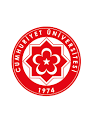 SİVAS CUMHURİYET ÜNİVERSİTESİSUŞEHRİ TİMUR KARABAL MESLEK YÜKSEKOKULU2019-2020 EĞİTİM YILI GÜZ DÖNEMİÇOCUK GELİŞİMİ PROGRAMI BÜTÜNLEME SINAV TARİHLERİSINIFSINIFBölüm Başkanı Öğr. Gör. Dr.Didem KAYAHAN YÜKSELSINAV TARİHİSAATDERSİN ADI   DERS SORUMLUSU21.01.202014:00Çocuk ve BilimÖğr. Gör. Dr. Didem KAYAHAN YÜKSEL22.01.202011:00Okul Öncesi Eğitime GirişÖğr. Gör. Necati BULUT22.01.202015:00Çocuk Sağlığı ve HastalıklarıÖğr. Gör. Ömer Süha KILIÇ23.01.202013:00Çocuk Gelişimi 1Öğr. Gör. Ömer Süha KILIÇ24.01.202011:00Diksiyon ve Sunum TeknikleriDr. Öğr. Üyesi Bektaş SÖNMEZSINAV TARİHİSAATDERSİN ADI   DERS SORUMLUSU20.01.202013:00Anne Çocuk BeslenmesiÖğr. Gör. Özlem POLAT21.01.202013:00Özel EğitimÖğr. Gör.Dr. Didem KAYAHAN YÜKSEL21.01.202015:00Fen ve Matematik ÖğretimiÖğr. Gör. Necati BULUT21.01.202011:00MatematikÖğr. Gör. Ömer Süha KILIÇ22.01.202010:00Çocukta Sanat ve YaratıcılıkÖğr. Gör. Necati BULUT23.01.202011:00Çocuk ve OyunÖğr. Gör. Ömer Süha KILIÇ23.01.202013:00Sınıf YönetimiÖğr. Gör. Ömer Süha KILIÇ12.11.201914:00Mesleki Uygulama (Dosya Teslimi)Öğr. Gör. Necati BULUT12.11.201915:00Çocukta Sanat ve YaratıcılıkÖğr. Gör. Necati BULUT13.11.201910:00Fen ve Matematik ÖğretimiÖğr. Gör. Necati BULUT14.11.201911:00Okul Öncesi Eğitime GirişÖğr. Gör. Necati BULUT